           Приложение 5								к Порядку аттестации специалистов								со средним  медицинским								и фармацевтическим образованием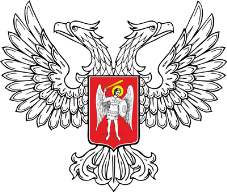 МИНИСТЕРСТВО ЗДРАВООХРАНЕНИЯ ДОНЕЦКОЙ НАРОДНОЙ РЕСПУБЛИКИ УДОСТОВЕРЕНИЕ № _________МИНИСТЕРСТВО ЗДРАВООХРАНЕНИЯ ДОНЕЦКОЙ НАРОДНОЙ РЕСПУБЛИКИ УДОСТОВЕРЕНИЕ № _________Место для фотографииВыдано  ___________________________________________________________(фамилия, имя, отчество)___________________________________________________________о том, что «____» _________________ 20__ года он (она) проходил(ла) аттестацию в аттестационнойкомиссии____________________________________________________и приказом по ___________________________________ ______________________________________________________________ от «___»____________20___года № ________ ему(ей) присвоена (подтверждена) квалификационная категория по специальности _________________________________________________________________________________________________________(специальность согласно Номенклатуре)Министр здравоохранения Донецкой Народной Республики             ________ _________________(Начальник управления (отдела)               (подпись)                     Ф.И.Оздравоохранения г._______)   ________ _____________________ .                                                                             (подпись)                     Ф.И.ОПредседатель аттестационной комиссии ________ _________________                                                                      (подпись)                     Ф.И.О.                                                                         М.П.Действительно до «____»___________ 20____ года            М.П.    